RDOŚ- Gd-WOO.420.10.2023.MR.24                                         Gdańsk, dnia    18.04.2024 r.ePUAPOBWIESZCZENIEDziałając na podstawie art. 33 ust. 1, art. 79 ustawy z dnia  3 października 2008 r. o udostępnianiu informacji o środowisku i jego ochronie, udziale społeczeństwa w ochronie środowiska oraz o ocenach oddziaływania na środowisko (tekst jedn. Dz. U. z 2023 r. poz. 1094 ze zm.), dalej „ustawa ooś” Regionalny Dyrektor Ochrony Środowiska w Gdańsku, podaje do publicznej wiadomości, że w związku z toczącym się postępowaniem prowadzonym na wniosek Vastint Poland Sp. z o.o., działającej przez pełnomocnika Panią Małgorzatę Sądej, z dnia 15.06.2022 r. (przekazany zgodnie z właściwością przez Prezydenta Miasta Gdańska w dniu 03.03.2023 r.), w sprawie wydania decyzji o środowiskowych uwarunkowaniach dla przedsięwzięcia pn.: „Zespół budynków mieszkalno – usługowych wraz z niezbędną infrastrukturą techniczną i zagospodarowaniem terenu, obejmujący także przebudowę, odbudowę i rozbudowę obiektów zabytkowych na terenie dawnych Zakładów Mięsnych w Gdańsku, dz. ew. nr 14/5, 14/7, 14/8, 14/9, 14/11, 14/12, 14/14, 14/15, 14/19, 15 obr. 100” (infrastruktura towarzysząca planowana jest do realizacji na działkach nr: 17/8, 17/6,17/5, 36/2, 14/18, 14/6 obr. 100; 89, 90/10, 18/11, 55/2, 55/8, 56 obr. 91; 15/1, 15/2 obręb 99), wszyscy zainteresowani mogą zapoznać się z niezbędną dokumentacją sprawy.Jednocześnie informuję, iż:Materiał dowodowy dostępny będzie w terminie od dnia 25 kwietnia 2024 r. do dnia 
24 maja 2024 r. w siedzibie Regionalnej Dyrekcji Ochrony Środowiska w Gdańsku, 
przy ul. Chmielnej 54/57, w godzinach pracy urzędu, po wcześniejszym uzgodnieniu terminu (np. telefonicznie).Raport o oddziaływaniu na środowisko przedmiotowego przedsięwzięcia został zamieszczony w publicznie dostępnym wykazie danych Ekoportal (www.ekoportal.pl), prowadzonym  na podstawie art. 22  ustawy ooś, pod numerem 767/2023;Każdy ma prawo składania uwag i wniosków w terminie określonym w punkcie 1 niniejszego obwieszczenia.Uwagi i wnioski złożone po upływie terminu określonego w punkcie 1 niniejszego obwieszczenia pozostaną bez rozpatrzenia.Organem właściwym do rozpatrzenia uwag i wniosków jest Regionalny Dyrektor Ochrony Środowiska w Gdańsku.Po terminie określonym w punkcie 1 niniejszego obwieszczenia zostanie wydana decyzja kończąca postępowanie. Organem właściwym do wydania decyzji jest Regionalny Dyrektor Ochrony Środowiska w Gdańsku.Upubliczniono w dniach: od……………...do……………….Pieczęć urzędu:Przekazuje się do upublicznienia:strona internetowa RDOŚ w Gdańsku, https://www.gov.pl/web/rdos-gdansktablica ogłoszeń RDOŚ w Gdańsku Miasto Gdańskaa	Sprawę prowadzi: Marta Radwańska, tel.: 58 68 36 840                Regionalny Dyrektor                Ochrony Środowiska                             w Gdańsku.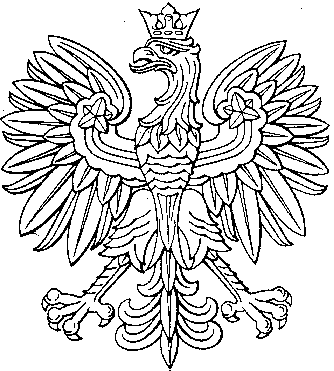 